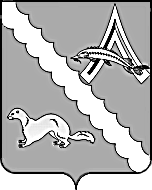 АДМИНИСТРАЦИЯ АЛЕКСАНДРОВСКОГО РАЙОНАТОМСКОЙ ОБЛАСТИПОСТАНОВЛЕНИЕРуководствуясь Федеральным законом от 29.12.2012 №273-ФЗ «Об образовании в Российской Федерации», Приказом Министерства образования и науки Российской Федерации от 22.01.2014 №32 «Об утверждении Порядка приема граждан на обучение по образовательным программам начального общего, основного общего и среднего общего образования»,ПОСТАНОВЛЯЮ:1. Закрепить за муниципальными образовательными организациями Александровского района, территории для учёта детей, подлежащих обучению на ступенях начального, основного общего, среднего общего образования и обеспечить  прием в учреждение всех несовершеннолетних граждан, проживающих на данной территории и имеющих право на получение образования соответствующего уровня согласно приложению.2. Признать утратившим силу постановление Администрации Александровского района Томской области от 13.07.2018 № 866 «О закреплении территорий для учёта детей, подлежащих обучению на ступенях начального, основного общего, среднего общего и обеспечения  приема в учреждение всех несовершеннолетних граждан, проживающих на данной территории и имеющих право на получение образования соответствующего уровня».3. Настоящее постановление вступает в силу с даты его официального опубликования (обнародования). 5. Контроль за исполнением настоящего постановления возложить на заместителя Главы района Л.М. Монакову.Глава Александровского района  						         В.П. МумберЕ.В. Зубкова 2-53-00Рассылка: Администрация Александровского района (1 экз.), Отдел образования Александровского района (1 экз.)Приложение к постановлению Администрации Александровского района Томской области от 27.01.2020  № 81Территории для учёта детей,подлежащих обучению на ступенях начального, основного общего, среднего общего образования и обеспечить  прием в учреждение всех несовершеннолетних граждан, проживающих на данной территории и имеющих право на получение образования соответствующего уровня27.01.2020                                                                                                                                                                № 81 с. Александровскоес. АлександровскоеО закреплении территорий для учёта детей, подлежащих обучению на ступенях начального, основного общего, среднего общего и обеспечения  приема в учреждение всех несовершеннолетних граждан, проживающих на данной территории и имеющих право на получение образования соответствующего уровня на 2020 год№ п/пОбразовательное учреждениеУлицы, микрорайоны, переулкиМуниципальное автономное общеобразовательное учреждение «Средняя общеобразовательная школа №1 с. Александровское» 636760, Томская область, Александровский район, с. Александровское, ул. Советская, 32Мкр. КазастанУлицы: Советская, Ленина, Лебедева, Толпарова, Гоголя, Засаймочная, Таёжная, Юргина, Западная, Партизанская (от начала нумерации до пересечения с ул. Заводской), Заводская, Мира (от начала нумерации до пересечения с ул. Спортивной), Спортивная, Оруджева, Калинина, Брусничная, Пушкина (от начала нумерации до дома №22), Крылова (от начала нумерации до дома №22), Чапаева (от начала нумерации до дома №22), Дорожников, Новая, пер. Новый Молодёжная, Кедровая, Берёзовая, Рябиновая, Полевая,  Трудовая, Пролетарская  Переулки: Лебедева, Школьный, Солнечный, Лесной, Колхозный, Юбилейный Взлётный и иные, расположенные в районах выше перечисленных улицМуниципальное автономное общеобразовательное учреждение «Средняя общеобразовательная школа № 2 с. Александровское»636760, Томская область, с. Александровское, ул. Пушкина, 54 Б Улицы: Партизанская (от пересечения с ул. Заводской до конца нумерации), Мира (от пересечения с ул. Спортивной до конца нумерации), Пушкина (от дома №22 до конца нумерации), Крылова (от дома №22 до конца нумерации), Чапаева (от дома №22 до конца нумерации), Нефтяников, Студенческая, Геофизическая, Химиков, Майская, Заводская, Хвойная, Фонтанная, Сибирская, Коммунистическая, Прохладная, пер Тихий и иные улицы и переулки расположенные в районах выше перечисленных улицМуниципальное казенное общеобразовательное учреждение «Средняя общеобразовательная школа с. Лукашкин Яр»Улицы: Береговая, Центральная, Новая, Восточная.Переулок: ОбскойМуниципальное казенное общеобразовательное учреждение «Средняя общеобразовательная школа с. Назино»Улицы: Набережная, Советская, Молодёжная, Мира, Новая, РыбзаводскаяПереулки: Совхозный, ЦентральныйМуниципальное казенное общеобразовательное учреждение «Средняя общеобразовательная школа с. Новоникольское»Улицы: Береговая, Совхозная, Новая, Юргина, Восточная.Переулки: Почтовый, Школьный, Кооперативный, БольничныйМуниципальное казенное общеобразовательное учреждение «Начальная общеобразовательная школа д. Ларино»Улицы: Обская, Береговая.Переулок НовыйМуниципальное казенное общеобразовательное учреждение «Основная общеобразовательная школа п. Октябрьский»Улицы: Почтовая, Молодёжная, Новая, Береговая, Лесная, Рабочая, Школьная, Центральная, Кедровая.Переулок Лесной